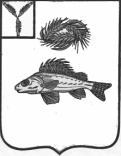 ГЛАВАмуниципального образования город ершовершовского муниципального районасаратовской областиПОСТАНОВЛЕНИЕот  10 ноября  2017 года  №  34Об    утверждении      Положения   о   порядке сообщения лицами, замещающими должности муниципальной     службы,   о   возникновенииличной   заинтересованности  при исполнении должностных обязанностей, которая приводит или  может  привести  к  конфликту  интересов    	 В соответствии с Федеральным законом РФ от 25 декабря 2008 года №273-ФЗ «О противодействии коррупции», Уставом муниципального образования город Ершов Ершовского муниципального района Саратовской области, ПОСТАНОВЛЯЮ:       1.Утвердить  Положение  о  порядке  сообщения  лицами,  замещающимидолжности муниципальной службы, о возникновении личной заинтересованности  при  исполнении  должностных  обязанностей,  котораяприводит или может привести к конфликту интересов согласно приложению.         2.Разместить настоящее постановление на официальном сайте муниципального образования город Ершов в сети «Интернет», размещенном на официальном сайте администрации Ершовского муниципального района.                                                                                                       А.А. Тихов                                                                             Приложение к постановлению                                                          Главы МО г.Ершов                                                                                                                       от 10 ноября №34Положение о порядке сообщения лицами, замещающими должностимуниципальной службы, о возникновении личной заинтересованностипри исполнении должностных обязанностей, которая приводитили может привести к конфликту интересов     1.  Настоящее  Положение  о  порядке  сообщения  лицами,  замещающими должности  муниципальной  службы в Совете муниципального образования город Ершов Ершовского муниципального района Саратовской области      (далее -  лица,  замещающие  должности  муниципальной  службы),  о возникновении  личной  заинтересованности  при  исполнении  должностных обязанностей,  которая  приводит  или  может  привести  к  конфликту  интересов, (далее-  Положение)  разработано  в  целях  реализации  Федерального закона "О противодействии коррупции". Положение  устанавливает  процедуру  сообщения  лицами,  замещающими должности  муниципальной  службы  в  Совете  муниципального образования город Ершов,  о  возникновении  личной заинтересованности  при  исполнении  должностных  обязанностей,  которая приводит или может привести к конфликту интересов.     2. Лицо, замещающее  должность  муниципальной  службы  в  Совете муниципального образования город Ершов  обязано  сообщать  о возникновении  личной  заинтересованности  при  осуществлении  своих полномочий,  которая  приводит  или  может  привести  к  конфликту  интересов, при наличии одного из следующих оснований:    - возможность  получения  доходов  в  виде  денег,  иного  имущества,  в  том числе  имущественных  прав,  услуг  имущественного  характера,  результатов выполненных работ или каких-либо выгод (преимуществ) указанным лицом;   - возможность  получения  доходов  в  виде  денег,  иного  имущества,  в  том числе  имущественных  прав,  услуг  имущественного  характера,  результатов выполненных работ или каких-либо выгод (преимуществ)  лицами,  состоящими с  указанным  лицом  в  близком  родстве  или  свойстве (родителями,  супругами, детьми,  братьями,  сестрами,  а  также  братьями,  сестрами,  родителями,  детьми супругов и супругами детей);   - возможность  получения  доходов  в  виде  денег,  иного  имущества,  в  том числе  имущественных  прав,  услуг  имущественного  характера,  результатов выполненных  работ  или  каких-либо  выгод (преимуществ)  гражданами  или организациями,  с  которыми  указанное  лицо  и (или)  лица,  состоящие  с  ним  в близком родстве или свойстве, связаны имущественными, корпоративными или иными близкими отношениями.     3.  Лицо,  замещающее  должность  муниципальной  службы,  при  наличииоснований направляет уведомление о возникновении личной заинтересованности  при осуществлении  своих  полномочий,  которая  приводит или  может привести  к  конфликту  интересов (далее -  уведомление),  в соответствующую  комиссию  по  соблюдению  требований  к  служебному поведению  муниципальных  служащих Совета муниципального образования город Ершов  Ершовского муниципального  района  (далее - комиссия).    4.  Лицо,  замещающее  должность  муниципальной  службы,  обязано уведомить  комиссию  о  возникновении  личной  заинтересованности  при осуществлении  полномочий,  которые  приводят  или  может  привести  к конфликту  интересов,  как  только  ему  станет  об  этом  известно,   по  форме согласно Приложению №1 к настоящему Положению.    5. Уведомление подлежит  регистрации в  журнале  регистрации уведомлений  о  возникновении  личной  заинтересованности  при  осуществлении полномочий,  которая  приводит  или  может  привести  к  конфликту  интересов (далее - журнал  регистрации  уведомлений),  согласно  Приложению № 2  к настоящему  Положению  в  день  получения  уведомления.  Копия  уведомления  с отметкой о регистрации возвращается лицу, направившему уведомление.     6.  Зарегистрированное  уведомление  в  день  его  регистрации  направляется в комиссию.                                         Главе  муниципального образования   город Ершов                                           от ____________________________                                                           ________________________________                                                                                                     (Ф.И.О., замещаемая должность)УВЕДОМЛЕНИЕ о возникновении личной заинтересованности при исполнении должностных обязанностей, которая приводит или может привести к конфликту интересовСообщаю о возникновении у меня личной заинтересованности при исполнении должностных обязанностей, которая приводит или может привести к конфликту интересов (нужное подчеркнуть).    	 Обстоятельства,     являющиеся    основанием    возникновения    личнойзаинтересованности: __________________________________________________________________________________________________________________    Должностные   обязанности,  на  исполнение  которых  влияет  или  можетповлиять личная заинтересованность: __________________________________________________________________________________________________    Предлагаемые   меры  по  предотвращению  или  урегулированию  конфликта интересов: _________________________________________________________________________________________________________________"__" _______ 20__г. ________ ______________       __________________                                                   (подпись лица,    (расшифровка подписи)                                                           направляющего уведомление)ЖУРНАЛрегистрации уведомлений о возникновении личной заинтересованности при исполнении должностных обязанностей, которая приводит или может привести к конфликту интересовПриложение № 1 к Положению о порядке сообщения лицами, замещающими должности  муниципальной службы, о возникновении личной заинтересованности при исполнении должностных обязанностей, которая приводит  или может привести к конфликту интересов№ п/пДата регистрации уведомленияФ.И.О., должность муниципального служащего, подавшего уведомлениеФ.И.О. лица, принявшего уведомление12345